2.3 Hoe match ik eigenschappen met beroepen?Ontdek de match met werkIn opdracht 2.1 ‘Wat zijn mijn eigenschappen deel 1?’ keek je naar je interesses in je kindertijd. In opdracht 2.2 ‘Wat zijn mijn eigenschappen deel 2’ keek je naar de activiteiten die je op school en in je vrije tijd graag doet. Je onderzocht zo welke persoonlijke eigenschappen het best bij jou passen. In deze opdracht koppelen we deze eigenschappen aan beroepen. Film	zie https://www.youtube.com/watch?v=5GmeojeynxUNick denkt na over zijn toekomst. Welk beroep past bij zijn eigenschappen? Bekijk de film en beantwoord de volgende vraag:Op welke manier kan jij ideeën opdoen voor de toekomst?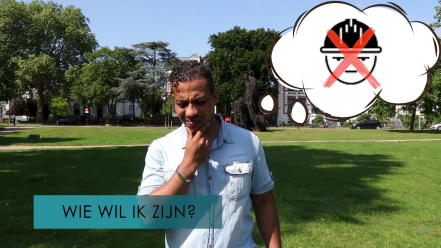 UitlegVaak werk je op het werk samen in een team, want door samenwerking kom je verder. Iedereen is uniek en iedereen heeft andere eigenschappen dit zorgt ervoor dat je een goed team vormt met elkaar. Door jouw eigenschappen te kennen krijg je een goed beeld van wie jij kan zijn in een team. Door jouw eigenschappen naast de eigenschappen van een beroep te leggen kom je er steeds meer achter welk beroep bij jou past. We herhalen daarom de gekozen eigenschappen uit opdracht 2.2 in een schema. Kruis deze hieronder aan. Welke eigenschap past het meest bij jou?Test je kennisNu ga je jouw gekozen eigenschappen vergelijken met beroepen. Print de extra beroepenbijlage 2.3 bij deze les uit en pak een stift. Bekijk alle 5 categorieën (communicatie, doel, verantwoordelijkheid, werkproces en drijfveer). Jij hebt op de vorige bladzijde in elke categorie een voorkeur gekozen. Kleur voor elke categorie de vakjes in met jouw keuze. Bekijk daarna de beroepen.Bij welk beroep heb jij de meeste vakjes ingekleurd? Maak een top 3 van de beroepen. Ga naar de homepage en zoek de kaarten van deze 3 beroepen op. Klik op de kaart en lees de informatie in de 3 levels. 
Level 1: Wie helpen zij? Welke groeiberoepen horen hierbij? 
Level 2: Kijk naar de kaart en lees de rubrieken Wat kan ik? Wat weet ik? Wie ontmoet ik?Level 3: Check of we nu al bedrijven hebben die jou op hun website meer kunnen vertellen over dit beroep.  Ga anders naar de site van kiesmbo.nl en zoek naar informatie over dit beroep en de opleiding.Het planWat is mijn antwoord op de titel van de les? Hoe gebruik ik deze kennis voor mijn oriëntatie op werk?Beantwoord de wat, hoe en waarom vragenWat zijn de 5 categorieën van de om mijn eigenschappen in te delen? Hoe kan ik mijn eigenschappen inzetten voor het maken van keuzes in werk? Waarom is het belangrijk om mijn eigenschappen te kennen? CategorieOmschrijvingEigenschapCommunicatieWerk je liever alleen of in een kleine groep? Of overleg je liever veel tijdens het uitvoeren van je taken? 0 Minder interactie0 Veel interactie DoelWil je liever iets tastbaars maken? Of help je liever anderen?0 Productgericht0 MensgerichtVerantwoordelijkheidLeid jij liever een groep en neem jij de verantwoordelijkheid om de taken te verdelen?
Of werk je liever samen in een team met een opgedragen opdracht?0 Leidend       0 MeewerkendWerkprocesWil je liever een duidelijke planning, zodat je weet wat er van je wordt verwacht?
Of vind je het geen punt dat er vaak onverwachte veranderingen zijn, dat je totaal wat anders moet doen en pas je daar je werk makkelijk op aan?0 Vaste planning       
0 Flexibele planningDrijfveerWil je liever veel kennis opdoen, oefenen en een van de beste worden op één bepaald gebied?Of wil je liever inzetbaar zijn op meerdere gebieden en overal wat van af weten?0 Specialist         0 Generalist (Alles-een-beetje-kunner)